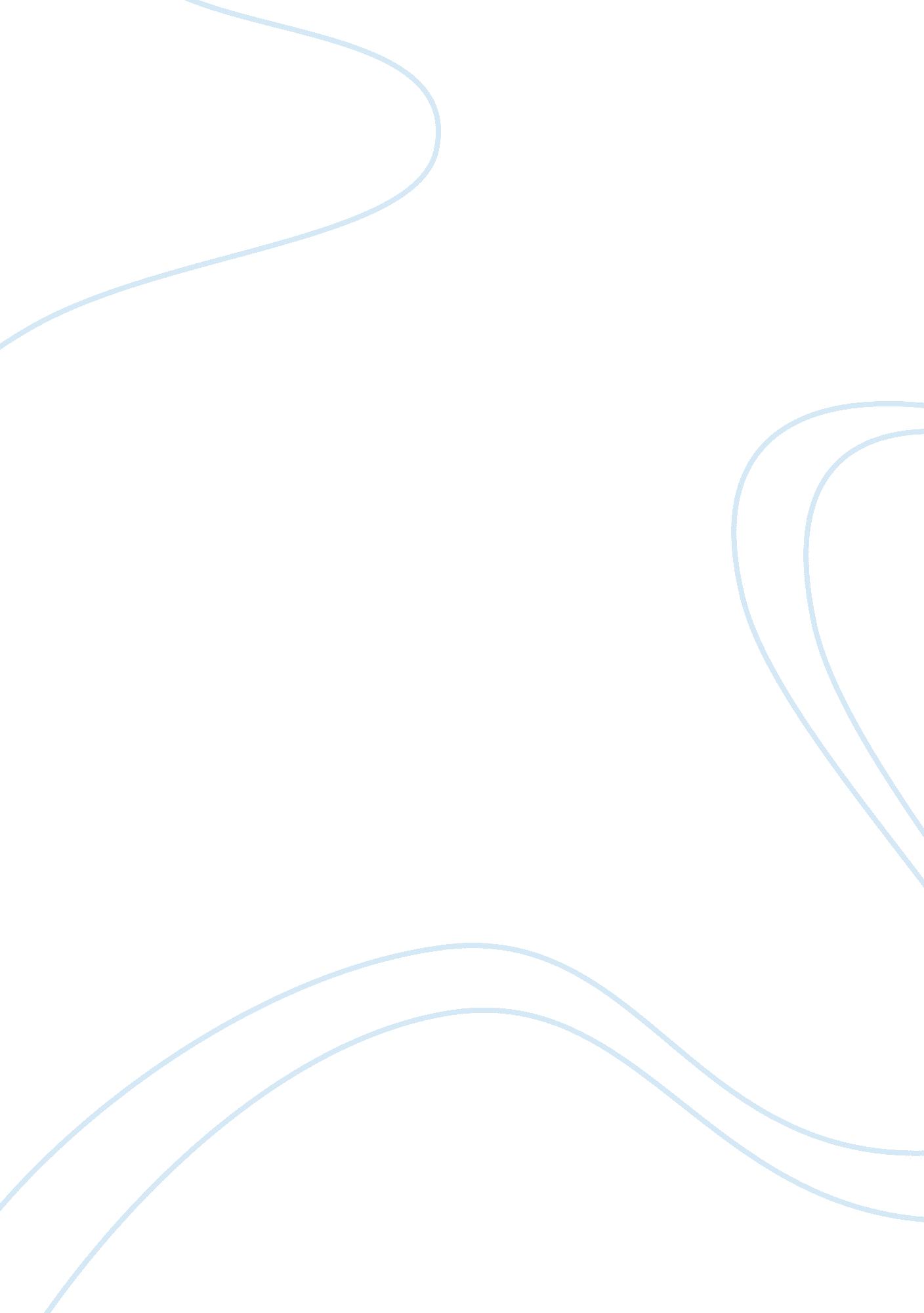 The life of street racing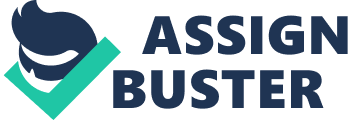 AbstractStreet racing has often been seen as a sport that attracts the wild adrenaline junkies out there. This sport sometimes portrays a picture that is far from the truth, many people think it is just filled with rebellious teenagers looking for trouble. Although this at times this may not be far from the truth there is much more going on behind closed doors then people realize. This sport often takes a lot of collaboration, planning, cohesion, and a deep understanding of the mechanical works of an automobile. The desire to rebuild a working machine from the ground up according to your own personal specification in order to beat your opponent is what drives them cheap custom writing services . Thesis statementStreet racing is an enjoyable hobby among many people but more often than none they seem to forget the possible corollaries that are involved. The life of street racingIn today??™s age street racing is getting bigger and better every single day. No longer do you just see young teenagers doing it, more and more people are doing it. However at the same time older people are getting involved in this sport. You will find that many different cultures take part and enjoy this sport such as Chinese, Hispanic, Americans, and Indians. No matter what your culture we all are out there for the same reason to street race, gamble money, and or loose parts. Although every race does not always involve gambling it is still just as competitive, however there are some individual that take it as serious as putting their car title up for stakes. Wood, Daniel B.; Scherer, Ron; Miller, Sara. Christian Science Monitor Vol. 93 Issue 152. Discusses the trend of amateur drag racing in the United States. Street racing is a sport that is filled with endless consequences. ??? There were 149, 568 fatal crashes and 315 involved street racing during 1998 and 2001??? according to the National Highway Traffic Safety Administration Fatality Analysis Reporting System data, Armstrong, Kerry A. and Steinhardt, Dale A. (2006). A night filled with fun and adrenaline can quickly end with catastrophic corollaries. Whether you are street racing spontaneously or going to a well-planned and coordinated event, the consequences can be the same. Legal penalties are one of the most common problems for street racers. Although racers can be very intelligent and well prepared in order to avoid law enforcement, the legal systems have become aware of their strategies and have found ways around them. For example, instead of uniformed officers or marked police cars, the police departments send out officers in plain clothes as if they were a part of the crowd, and armed with video recorders to catch the drivers in action. Once convicted, legal penalties include citations that carry extremely high fines, imprisonment, car impoundment, revoked license and cancellation of insurance. In fact, you do not have to be the actual racer for the consequences to be applied to you. Understanding street racing. Vingilis E, Smart RG, Traffic Injury Prevention 2009 Apr; Vol. 10 (2), pp. 148-56. If you are convicted of aiding and abetting a street race, or even a spectator, you can find yourself in one of these legal binds. A punishment that is very common, yet less heard of, are the family issues that arise when a significant other is exceedingly involved in illegal street racing. These problems occur because once an individual gets deeply engaged with this hobby; they tend to spend the majority of their time and finances on their projects. Many street racers do in fact have families that may include spouses and children. This hobby that is extremely exciting to the participants can be a way of relaxation and pastime, but to their families, it could be more of a death sentence and just a way of emptying the bank account. ??? Efforts from police to discourage racing cause an increase in accidents during the races.??? Graham, Tyler. Rolling Stone, 11/11/2004, Issue 961. Street racing cannot only get you in trouble legally but will more than likely cause unnecessary distress within a family. Unfortunately, street racing plays a big part in destroying relationships due to the financial stress and time that is consumed by the racing, rather than using that time and money for the people in your life. Although the majority of racing is done illegally, there is a safer and legal way to get the racing out of your system which is drag racing at designated strips. This way of racing is very much encouraged because it is a more controlled environment with lesser chances of disasters. The number one consequence that is sadly statistically high is the number of fatal accidents that occur nationwide. According to the National Highway Traffic Safety Administration, motor vehicle accidents are the leading cause of deaths of people ages 16-20 (www. nhra. net/streetlegal/stats. html 2003). This source also states that nationwide statistics show that 49 people out of 1, 000 that participate in illegal street racing are injured. Many inexperienced drivers who are looking for popularity or even just a good adrenaline rush think they have the knowledge and skills to race other individuals, but sadly end up killing themselves or innocent people on the road. Fatal mistakes are all too common in the street racing world. This sport has taken the lives of many drivers and bystanders. Although the legal and family consequences can be incredibly emotional and reputation damaging, the lethal result is one that cannot be fixed with a fine or a change in behavior. Parents lose young children, wives lose husbands and children lose parents every day to this deadly fad. Racing can be an enjoyable and safe experience if done at the correct place and time. The fact is, street racing is and always will be a hobby that is shared among the youth. ReferencesNational Highway Traffic Safety Administration Fatality Analysis Reporting System data, Armstrong, Kerry A. and Steinhardt, Dale A. (2006). www. nhra. net/streetlegal/stats. html 2003Wood, Daniel B.; Scherer, Ron; Miller, Sara. Christian Science Monitor Vol. 93 Issue 152. Discusses the trend of amateur drag racing in the United States. Graham, Tyler. Rolling Stone, 11/11/2004, Issue 961 